Образовательный проект «Уроки Второй мировой»В рамках 75-летия окончания Второй мировой войны и мероприятий Года памяти и славы 2–3 сентября 2020 года реализуется Всероссийский образовательный проект «Уроки Второй мировой», посвященный Дню окончания Второй мировой войны – 3 сентября (далее – Уроки). Цель Проекта – противодействие фальсификации истории и героизации нацизма путем привлечения молодого поколения к изучению событий прошлого и воспитания у них уважительного отношения к подвигу участников Второй мировой войны и Великой Отечественной войны.Проект реализуется в образовательных организациях по всей стране. В рамках Проекта на платформе Youtube 2 сентября в 12.00 час. по московскому времени пройдет трансляция онлайн-урока, разработанного волонтерами Победы совместно с участниками Молодежного патриотического форума «Острова». Трансляция будет вестись с острова Сахалина для всего мира. Во время онлайн-урока можно будет передать свои личные слова благодарности и поздравления с 75-летием окончания войны ветеранам. Возраст участников: от 14 лет.Ссылка на трансляцию будет опубликована 1 сентября в официальной группе «Волонтеры Победы» (https://vk.com/vsezapobedu) социальной сети ВКонтакте и на канале Vsezapobedu (https://www.youtube.com/channel/UCDdMGVyeEesfjHtVDlh2SwQ?view_as=subscriber).Планируемый ход онлайн-урока:Первый этап онлайн-урока – ведущий дает общую информацию о Второй мировой войне, показывает 10 всемирно известных фотографий, относящихся к разным годам войны с 1939 до 1945. Останавливается подробно на конференциях лидеров антигитлеровской коалиции (Великобритания, СССР, США), где принято было решение о вступлении СССР в войну с Японией.Второй этап – вступление в войну с Японией. Волонтер-историк рассказывает о советско-японской войне, основных событиях и героизме советских солдат.Третий этап – освещение общего положения на фронтах в августе 1945 года. Анализ реакции зарубежной прессы, местных жителей на вступление СССР в войну на Дальнем Востоке.Четвертый этап – онлайн-активность со всеми зрителями.Пятый этап – кратко о Нюрнбергском и Токийском процессах и анонс международного квеста, посвященного Победе во Второй мировой войне.По возможности прошу обеспечить фотографирование и видеосъемку онлайн-урока, который пройдет 2 сентября. Публикация фотоматериалов об участии в Проекте осуществляется в социальных сетях информационно-телекоммуникационной сети Интернет с хештегами #патриотика35, #урокивтороймировой и общими хештегами дня 3 сентября #ДВПобеда, #УрокиВтороймировой, #год2020.Квест «Дальневосточная Победа»Квест – это командная игра, в которой участники выполняют задания, связанные одной сюжетной линией. Их основу составляют подлинные факты, проверенные профессиональными историками, уникальные рассекреченные архивные документы. Всероссийский исторический квест «Дальневосточная Победа» (далее – Квест) проводится в Год памяти и славы и посвящен завершающему этапу Второй мировой войны. Адаптирован к проведению как в городских пространствах, так и в образовательных организациях. Рекомендуемый возраст игроков: от 12 лет.При организации Квеста необходимо соблюдать ограничения, связанные с угрозой распространения коронавируса, установленные в регионе. Организаторами Квеста «Дальневосточная Победа» выступают региональные отделения ВОД «Волонтеры Победы». Публикации фотоматериалов об участии в Квесте необходимо размещать в социальных сетях информационно-телекоммуникационной сети Интернет с хештегами #патриотика35, #дальневосточнаяпобеда и общими хештегами дня 3 сентября #ДВПобеда и #УрокиВтороймировой, #год2020.Сценарий проведения квеста «Дальневосточная Победа».ЛегендаОпасность войны СССР с Японией существовала со второй половины 
30-х годов XX века. В 1940 году был создан советский Дальневосточный фронт.Ситуация на Дальнем Востоке складывалась таким образом, что СССР и Япония искали возможность оттянуть вероятный военный конфликт. В результате этого 13 апреля 1941 года был подписан Пакт о нейтралитете. Однако, несмотря на этот документ, были зафиксированы случаи нападения японских кораблей на советские суда. На протяжении всей Великой Отечественной войны на Дальнем Востоке сохранялся хрупкий нейтралитет.Напряжение нарастало…Механика Перед стартом каждой команде выдается маршрутный лист 
с указанием последовательности прохождения станций. Далее участники начинают движение по ним строго в соответствии с полученным маршрутом.Важно размещать станции на таком расстоянии, чтобы время на перемещение между ними составляло не более 2–3 минут. На каждой станции участники выполняют задание.Также на каждой станции есть трекер, который выдает задания и строго следит за временем.Рекомендуемый тайминг:1–2 минуты – погружение команды в историю события;6 минут – выполнение задания;1–2 минуты – переход/возвращение станции в стартовый вид.	Если команда справляется быстрее отведенного времени, трекеру необходимо продолжать общение с командами на тему события, которому посвящена станция. Поэтому важно подготовить трекеров, чтобы они были подкованы по истории русской-японской войны. После выполнения командой задания трекер начисляет баллы 
и выставляет их в маршрутный лист.Квест заканчивается либо по прохождении всеми командами всех станций, либо через конкретное, заранее объявленное время.Подсчет балловЗа выполнение одного задания команда может заработать от 0 до 10 баллов. Общее количество баллов на финише определяется путем суммирования полученных на каждой станции баллов. Победителем становится команда, давшая правильный ответ на итоговое задание и набравшая наибольшее количество баллов по итогам всего квеста.9 АВГУСТА 1945 ГОДАИсторическая вводнаяНа Ялтинской конференции в феврале 1945 года лидеры трех держав договорились, что спустя 3 месяца после того как закроется Западный фронт, СССР откроет Дальневосточный фронт и поможет союзникам в войне с Японией. Договоренность была достигнута, хотя спустя полгода уже Дуайт Эйзенхауэр в своих мемуарах указывал, что обращался к президенту Гарри Трумэну: «Я говорил ему, что, поскольку имеющиеся сведения указывают на неизбежность скорого краха Японии, я категорически возражаю против вступления Красной Армии в эту войну».Тем не менее, спустя 3 месяца после 9 мая документ об объявлении войны был вручен японскому послу в Москве в 17:00 8 августа 1945 года.Буквально через час после передачи документа советские войска на рассвете под прикрытием тумана вступили на территорию Маньчжурии и за три недели разгромили Квантунскую армию.Суть заданияУчастникам нужно будет взять на себя роль строителей переправ и организовать саму переправу.Советские войска совершили чудо, перебросив в короткое время огромное количество войск и техники через всю страну. Но военное время сыграло свою злую шутку – далеко не везде было цело железнодорожное полотно, не говоря уже о мостах и переправах. Перед командой стоит задача: построить переправу из точки А в точку Б из подручных материалов (на столе). Условия: переправа не может касаться земли между точками вне круга, переправа должна быть на высоте не менее 10 см.Команда также делится на 2 части и одновременно начинает переправу с двух сторон. Внутри каждой части команды участники могут договариваться между собой о принятом решении, но не могут обсуждать решение с другой частью команды. Финальная проверка – на центр переправы кладется грузик.Необходимый реквизит Грузик весом 100 граммов (любой), коробок спичек – 20 шт. или палочки для размешивания кофе – не менее 200 шт. (они длиннее и удобнее спичек) + резинки для денег.Отметить точку А и точку Б на расстоянии 20 см друг от друга (по границам). Диаметр точек – 10 см.Подсчет баллов Переправа, соответствующая всем правилам, принесет своей команде
6 баллов. Каждые дополнительные 3 см высоты дают 1 балл.СОВЕТСКО-АМЕРИКАНСКИЕ КЛЕЩИИсторическая вводнаяМаршал А.М. Василевский в своих мемуарах писал:«В правительстве Японии начало Советским Союзом военной операции в Маньчжурии вызвало панику. «Вступление сегодня утром в войну Советского Союза, – заявил 9 августа премьер-министр Судзуки, – ставит нас окончательно в безвыходное положение и делает невозможным дальнейшее продолжение войны». Таким образом, именно действия советских вооруженных сил, по признанию японского руководства, а не атомная бомбардировка городов Японии американскими самолетами, произведенная 6 и 9 августа, решили судьбу Японии и ускорили окончание Второй мировой войны. Массовое уничтожение населения японских городов не диктовалось никакой военной необходимостью. Атомная бомба была для правящих кругов Соединенных Штатов не столько актом, обозначающим неизбежный конец Второй мировой войны, сколько первым шагом в «холодной войне» с СССР».Американские атомные бомбардировки 6 и 9 августа 1945 года показали всему миру разрушительную мощь атомного оружия, которая забрала жизни 
270 тысяч человек.6 августа произошел первый взрыв. Множество часов зафиксировало этот момент времени – их стрелки навечно замерли в положении 08:15.Советское наступление уничтожило японскую надежду на победу в войне, американские бомбы уничтожили надежды на сохранность родных земель. Над Японией навис Дамоклов меч полного уничтожения и подчинения, с которым лоб в лоб пришлось столкнуться императору Японии и военачальникам.Суть заданияУчастникам нужно будет перелить из одного сосуда в другой «зараженную» воду, не имея доступа к сосуду.При использовании ядерного оружия неизбежно заражение окружающей среды. Радиация лишила жизни многих жителей Хиросимы и Нагасаки уже после бомбардировки. Даже находиться рядом с зараженным объектом опасно для здоровья, не говоря уже о прикосновениях к нему. Перед участниками объект с зараженной жидкостью. Касаться его запрещено, подходить на дистанцию ближе 30 см запрещено. Заходить в круги запрещено – это зараженная зона. Нужно обезвредить радиацию – поместить жидкость в обеззараживающее ведро, а пустую бутылку в пакет. Касаться бутылки можно только веревками и резиной, касаться ведра нельзя.При касании территории бутылкой вне первого круга – слабое заражение. У участников есть 2 минуты на обсуждение, 10 минут на решение проблемы. Разговаривать во время выполнения задания нельзя.Необходимый реквизит (для 1 команды)Малярный скотч, веревка длиной 2 м – 4 шт., силиконовый браслет, бутылка с расширяющимся верхом (пластиковый бокал, бутылка «Фанта» и пр.), ведро, жидкость – 2 литра, зеленая краска (акварель), синяя краска (акварель), пакет.Подготовка трекаНужно сделать два круга диаметром 1 м (1 м между кругами), в центре кругов находятся бутылка и ведро. Бутылка наполнена жидкостью, смешанной с зеленой краской, а ведро – жидкостью с синей краской. 4 веревки по 2 м лежат рядом с первым кругом, рядом лежит силиконовый браслет или браслет из тянущейся ткани.Подсчет балловМаксимальный балл – если перелили всю жидкость и поместили бутылку в ведро. Каждое касание бутылкой поверхности вне первого круга и малый пролив – минус балл. Пролить много жидкости – поражение. Уронить бутылку полностью – поражение.ТИХО, НО МОЩНОИсторическая вводная9 августа 1945 года войска Забайкальского, 1-го и 2-го Дальневосточных фронтов во взаимодействии с Тихоокеанским военно-морским флотом и Амурской речной флотилией начали боевые действия против японских войск на фронте протяженностью более 4 тысяч километров. Передовые батальоны и разведывательные отряды трех фронтов в крайне неблагоприятных погодных условиях – летнего муссона, приносящего частые и сильные дожди,  – двинулись на территорию противника.К исходу первого дня наступления советские танкисты совершили бросок на 120–150 км, а передовые отряды 17-й и 39-й армий продвинулись на 60–70 км. Благодаря элементу неожиданности, специальной подготовке и грамотному командованию советские войска стремительно проникали вглубь вражеской территории.13 августа 1945 года президент США Гарри Трумэн отдал приказ занять порт Дальний до того, как туда высадятся русские. Сделать это американцы собирались на кораблях. Советское командование решило опередить США: пока американцы доплывут до Ляодунского полуострова, советские войска высадят свой десант на гидросамолетах. Маршал А.М. Василевский в своих мемуарах отмечал десантные силы:«Отличились парашютисты, высадившиеся в Харбине, Гирине и Хамхынге  далеком вражеском тылу: царившая в японских войсках растерянность, вызванная поражением Квантунской армии на фронте, облегчила парашютистам выполнение ответственного задания».Высадка в глубоком тылу ввергла противника в панику и усилила психологическое давление на противника, что сыграло важную роль.Суть заданияУчастникам предстоит сконструировать механизм для безопасного десантирования и протестировать его.Десантирование – опасный и высокоточный процесс. Перед десантниками стоит важная задача: выпрыгнуть из самолета и использовать парашют в нужное время, приземлиться на узкую площадку и без ошибок, иначе операция в тылу врага обернется трагедией. Участникам нужно сконструировать безопасное устройство для десантирования и протестировать его на яйце, скинув его с высоты 2 метра. Яйцо должно попасть в начерченную площадку и не разбиться.Время на выполнение задания – 10 минут.Необходимый реквизит Куриное яйцо – 1 шт., полиэтиленовые пакеты – 3 шт., зубочистки, коктейльные трубочки, малярный скотч, бумага формата А4.Организаторам необходимо при помощи скотча изобразить круг диаметром 30 см и расположить все материалы на столе, в удобном для участников месте.Подсчет баллов	В этом задании баллы нужно присуждать в контекстном режиме, то есть оценивая успехи всех команд и ранжируя их по местам. Чем быстрее команда справилась и чем меньше материалов использовала, тем больше начисляется баллов за успешное прохождение. При повреждении яйца команде присуждается 0 баллов.ФОРСИРОВАНИЕ ХИНГАНСКОГО ХРЕБТАИсторическая вводнаяВойска всех трех советских фронтов вышли к предгорьям Большого Хингана. Предстояла схватка армий не только с противником, но и с величественным горным хребтом. Наступление советских войск проходило в условиях упорного сопротивления врага, но этих усилий было недостаточно, чтобы остановить закаленную в боях Красную Армию. Передовые части Забайкальского фронта уже к 11 августа 1945 года подошли к западным склонам Большого Хингана, и началось преодоление великого хребта. Форсирование Хингана явилось подвигом, не имевшим себе равных в современной войне, свидетельства этого есть в воспоминании 
В.В. Карпова.В.В. Карпов вспоминает в своей книге «Гроза на Востоке»:«Трое суток длилась титаническая схватка воинов с горными хребтами Большого Хингана! Почти триста километров пробивались танкисты все выше и выше и, наконец, достигли перевалов. Невероятное зрелище – танки выше облаков, на вершине 1200–1500 метров!Вот только один эпизод из этой горной эпопеи. Головной танк с огромным трудом поднялся на вершину очередного предгорья главного хребта. Распустили стальной трос лебедки этого танка и опустили вниз, чтобы помочь взбираться сюда очередному танку. Трос закрепили, и танк с напряженным ревом пополз вверх. Гусеницы его скрежетали по крепкой каменной скале, высекая искры. Танк упорно продвигался вверх. Трос, натянутый как струна, вибрировал и вдруг, когда танк был на середине склона, со свистом лопнул, и буксируемый танк заскользил вниз. Именно заскользил, как по льду, потому что механик-водитель успел включить тормоза. 
Танк, набирая скорость, скатывался вниз, а там узкая дорога – справа от нее крутая каменная стена, слева пропасть. На самой дороге стоит колонна танков. Если танк с разгона, юзом даже, попадет в створ дороги, он повредит себя и головной танк в колонне. Все это длилось несколько секунд, но опытный механик-водитель неимоверными усилиями сумел врубить рычаг поворота, и танк, развернувшись на склоне, упал набок, некоторое время скользил на этом борту и чудом остановился у края пропасти. Неудача не обескуражила танкистов, они все же загнали еще один танк на вершину и, распустив два троса, стали быстро преодолевать перевал всем передовым отрядом.К исходу 14 августа 1945 года войска Забайкальского фронта, пройдя расстояние от 250 до 400 км, вышли в центральные районы Маньчжурии и продолжали продвигаться к ее столице Чанчуню и крупному промышленному центру Мукдену. За это же время войска 1-го Дальневосточного фронта в условиях труднопроходимой горно-таежной местности, прорвав сильную полосу обороны, напоминавшую линию Маннергейма, только в больших масштабах, и овладев семью мощными укрепленными районами, продвинулись вглубь Маньчжурии на 120–150 км и завязали бой за город Муданьцзян».Суть заданияКомандам с помощью языка жестов и искусства пантомимы предстоит объясниться друг с другом.Только общие усилия позволили нашим войскам покорить Большой Хинган! Когда каждый помогал достичь общей цели, и это взаимодействие обеспечило безопасность прохождения хребта. Команда делится на 2 части, которым необходимо передать друг другу информацию без использования слов и звуков. Также в процесс передачи информации должны быть включены все участники команд.У каждой команды есть лист с фразой. Необходимо полностью передать смысл фразы другой команде. Только если обе команды поймут смысл сообщений, они смогут успешно пройти хребет. Время на обсуждение – 2 минуты, на объяснение кодовой фразы языком жестов и пантомимой – 7 минут, на передачу полученной информации трекеру – 1 минута у каждой команды.Необходимый реквизит Напечатанные фразы «Танков» и «Солдат».Танки: «Мы утром завели двигатели и протянули стальные тросы. На них мы себя потянем до вершины».Солдаты: «Мы крепко закрепим тросы и расчистим дорогу до вершины, тогда танки пройдут без препятствий».Подсчет балловЧем ближе к дословному значению фразы, тем выше балл. Сильное отклонение или полное несовпадение – 0 баллов.КУРИЛЬСКИЕ ОСТРОВАИсторическая вводная18 августа 1945 года советские войска под покровом тумана высадились на берегах острова Шумшу, который в скором времени окажется освобожденным. Меньше 2 недель заняло у советских войск проведение операции, сломившей остатки Квантунской армии, которые не приняли капитуляции своего руководства.Больше 80 000 солдат ждали нашего прихода, ждали нас, чтобы дать отпор, который закончился уже 23 августа 1945 года, когда командующий японскими войсками на северных Курильских островах, генерал-лейтенант Фусаки Цуцуми принял условия капитуляции и повел свои войска в плен.Вскоре был отдан приказ маршала советских войск А.М. Василевского командованию Тихоокеанского флота занять южные Курильские острова. Из книги «На крайних восточных рубежах» офицера С.К. Юдина:«...18 августа войска Камчатского оборонительного района вступили в бой за освобождение Курильских островов. Особенно жаркие сражения разгорелись на острове Шумшу. Сильная канонада сотрясала воздух. Батарея с Лопатки вела интенсивный огонь по укреплениям врага. Когда основные силы КОР уже вели бой, 7-й отдельный стрелковый батальон получил приказ погрузиться на корабль с задачей высадиться на острове Шумшу, развить успех полков, наступавших на господствующую высоту 171,0.Первая рота снялась со своих позиций на Маячной высоте и готовилась к маршу в район погрузки. В это время японцы предприняли попытку подавить нашу батарею артиллерийским огнем. Выпустили до десяти снарядов, но безуспешно. Дальность стрельбы их артиллерии, видимо, была недостаточной.Снаряды рвались в основном в прибрежной части: в кучегурах и на дороге, где формировались колонна роты. Пришлось рассредоточиться и залечь. Один снаряд разорвался на вершине кучегура, за которым укрывался минометный взвод. Осколки со свистом разлетелись, солдат обсыпало песком. Другой снаряд пролетел дальше в глубину мыса и разорвался на высоте Плоской у самого командного пункта командира роты, но, к счастью, там уже никого не было...»31 августа 1945 года острова Малой Курильской гряды были взяты без боя, а 
1 сентября в Кунашире наших солдат встретили белым флагом.Острова были освобождены и позднее стали частью Советского Союза.Суть заданияУчастникам нужно будет совладать с весьма ограниченным пространством.На Дальневосточном фронте большое значение имело водное десантирование. Солдаты под покровом ночи доставлялись до точки операции и мгновенно захватывали важные объекты. В этот раз произошло несчастье: корабль, который переправлял вашу команду, получил течь. Теперь каждую минуту (или по готовности) одна из секций тонет. Помощь уже в пути, но нужно продержаться максимально долгое время! Говорить во время задания нельзя: японцы патрулируют воду!Необходимый реквизит 10 кусочков ткани размером не менее 20*20 см ИЛИ 10 стульев.Из имеющегося материала создается площадка, но с условием, что потом по частям ее можно уменьшить.Подсчет баллов Чем меньше осталось секций под участниками, тем выше итоговый балл. Если осталась одна – 10 баллов, если две – 9 баллов и так далее.ПОДДЕРЖКА С МОРЯИсторическая вводная28 июня 1945 года Ставкой Верховного главнокомандующего был утвержден план войны с Японией, по которому все подготовительные мероприятия должны были быть закончены к 1 августа 1945 года, а к самим боевым действиям предписывалось приступить по особому приказу. Наступление планировалось начать 20–25 августа и закончить в полтора-два месяца, а в случае успеха и в более короткие сроки. Перед войсками была поставлена задача ударами из Монгольской Народной Республики, Приамурья и Приморья расчленить войска Квантунской армии, изолировать их в Центральной и Южной Маньчжурии и полностью ликвидировать разрозненные группировки противника.В ответ на докладную записку Главкома ВМФ адмирала Н.Н. Кузнецова от 2 июля 1945 года И.В. Сталин дал ему ряд указаний, в соответствии с которыми советский флотоводец поставил перед Тихоокеанским флотом СССР следующие задачи:1. Не допустить высадки японского десанта в Приморье и проникновения японских ВМС в Татарский пролив.2. Нарушить коммуникации японских ВМС в Японском море.3. Нанести авиационные удары по портам Японии при обнаружении скопления там военных и транспортных судов противника.4. Поддержать операции сухопутных сил по занятию военно-морских баз в Северной Корее, на Южном Сахалине и Курильских островах, а также быть готовым к высадке десанта на Северном Хоккайдо.Хотя реализация этого плана первоначально была намечена на 20–25 августа 1945 года, позднее она была передвинута Генеральным штабом Красной армии на полночь с 8 на 9 августа 1945 года.Суть заданияКоманде предстоит вычислить и уничтожить корабли противника, минимизируя потери своих кораблей (по принципу игры «Морской бой»).На полу сигнальной лентой обозначаются два квадрата 5 на 5 клеток. По левой боковой стороне клетки нумеруются от 1 до 5, по верхней стороне 
от А до Д.На одном поле размещены корабли противника (они расставляются трекером, и их расположение участники не видят), на другом поле команда расставляет свои корабли.На каждом поле должно быть расставлено по 4 корабля: трехпалубный – 1 шт., двухпалубный – 1 шт., однопалубный – 2 шт.На расстановку кораблей команде отводится 1 минута. Команда раскладывает листы с изображением кораблей на те позиции, которые считает тактически верными, и переворачивает их изображением вниз. На свободные места кладутся изображением вниз листы с меткой «промах».Затем начинается «морской бой», цель команды – найти и утопить корабли противника.Команде дается возможность сделать 25 «выстрелов» в течение 10 минут.Участники по очереди «делают выстрелы» на поле противника, становясь на одну из клеток. Чтобы узнать результат «выстрела»: промах, убит или ранен – участнику необходимо ответить на задаваемый трекером вопрос (вопросы предполагают ответ «да» или «нет»).Если участник отвечает на вопрос верно, то трекер выдает один из листов «промах», «убит» или «ранен», соответствующий расположению кораблей противника. Если участник убил или ранил противника, то он продолжает наступление и делает следующий «выстрел», переходя на другую свободную клетку, где отвечает на следующий вопрос и т. д. Если участник ответил на вопрос верно, но сделал «промах», то ход переходит к другому участнику команды. Если участник ответил на вопрос неверно, то в этом случае удар производится по кораблям команды трекером. Вопросы (верно ли утверждение): 1. Вторая Мировая война началась 1 сентября 1939 года. (да)2. Командующего британскими войсками в Европе звали Бернард Монтгомери. (да)3. Советские войска разгромили Квантунскую армию за 12 дней, тем самым вынудив капитулировать Японию, хотя американские военные специалисты планировали воевать до 1947 года. (да)4. Атомная бомба, сброшенная 6 августа 1945 года на город Хиросиму, носила имя «Малыш». (да)5. Мирный договор между Японской империей и СССР не был подписан. (да)6. Во время Второй Мировой войны принцесса Елизавета (нынешняя королева Великобритании) служила механиком-водителем санитарного автомобиля. Ее служба длилась пять месяцев. (да)7. Несмотря на разрушительные последствия атомных бомбардировок Хиросимы и Нагасаки, были люди, сумевшие их пережить. (да) 8. 6 августа 1945 года, когда на Хиросиму была сброшена атомная бомба, в пригороде проходила партия по игре го за один из самых почетных японских титулов. Взрывная волна выбила стекла и привела помещение в беспорядок, но игроки восстановили камни на доске и доиграли партию до конца. (да)9. Японский солдат на протяжении 27 лет в одиночку оборонял остров в Тихом океане, не веря, что Япония капитулировала. (да)10. Во время Второй мировой войны японцы изготовили 9 000 «воздушных вооруженных кораблей» из бумаги и шелка. Прорезиненные воздушные шары должны были доставить зажигательные и противопехотные бомбы в США. Более 1 000 воздушных шаров достигли штата Мичиган. (да)11. Подписание акта о капитуляции Японии проходило на линкоре, который носит имя одной из крупнейших американских рек. (да)12. На Тихоокеанском театре военных действий стороны конфликта использовали кокосовый сок для раненых в качестве альтернативы плазмы крови. (да)13. Понятие «гремлины» появилось впервые во время Второй мировой войны, когда механические повреждения в самолетах в шутку сваливали на небольших монстров. (да)14. Уже во время Второй мировой войны существовали проекты авианосцев-субмарин. Именно с одной из таких субмарин японцы произвели единственную за время войны бомбардировку континентальной части США. (да)15. Планируя экспансию в Китай и Сибирь, японцы в 1930-х годах разработали особый бронеавтомобиль Тип 2595 «Со-Ки». Его отличительным преимуществом была возможность движения как на гусеничном ходу, так и по железным дорогам.  Перевод машины с гусениц на колеса занимал три минуты, обратно – всего минуту. (да)16. Японцы строили новые усовершенствованные модели бомбы-ракеты «Окка», напоминавшей немецкую ракету «Фау-1», но управлявшейся пилотом-смертником. (да)17. Во время проведения операции «Августовская буря» советские войска взяли в плен императора Маньчжоу-Го – последнего императора Китая Пу И. (да)18. Во время Ялтинской конференции И.В. Сталин сознательно нарушил дипломатический протокол из уважения к американскому президенту. (да)19. Главнокомандующий советскими войсками на Дальнем Востоке отдал приказ об оккупации японского острова Хоккайдо силами двух пехотных дивизий. (да)20. Атомная бомба, сброшенная 9 августа 1945 года на город Нагасаки, носила имя «Толстяк». (да)21. Одним из самых результативных снайперов в годы войны стал Василий Григорьевич Зайцев. На фронт он прибыл именно с Дальнего Востока, где служил на Тихоокеанском флоте. (да)22. Война с Японией началась 8 августа 1945 года, ровно через 3 месяца после капитуляции Германии, как и обещал союзникам И.В. Сталин. (да)23. В наградной системе СССР по итогам Второй мировой войны было 2 медали, отметивших наш вклад в ее завершение: «За Победу над Германией» и «За Победу над Японией». На первой Сталин смотрит на запад, а на второй на восток. (да)24. Правда ли, что в основу текста песни «Три танкиста» легли события, которые произошли на озере Хасан в 1939 году? (да)Необходимый реквизит Сигнальная лента, листы с метками «мимо», «убит», «ранен» и «знак вопроса», листы с кораблями.Подсчет балловЗадание считается выполненным, если уничтожены все корабли противника. При этом, чем больше своих кораблей удалось сохранить, тем выше итоговый балл. Если же команда потеряла свои корабли, не уничтожив корабли противника, то задание считается невыполненным, и команда получает 0 баллов.ИТОГИИсторическая вводнаяВ целом тщательная и всесторонняя подготовка, четкое и умелое управление войсками в ходе наступления обеспечили успешное проведение этой крупнейшей стратегической операции, в результате которой всего за 12 дней была полностью разгромлена миллионная Квантунская армия, являвшаяся главной боевой армией Японской империи на суше. Окончание войны на Дальнем Востоке предотвратило дальнейшее истребление и ограбление японскими оккупантами народов Восточной и Юго-Восточной Азии, ускорило капитуляцию Японии, что спасло от гибели сотни тысяч американских и английских солдат, избавило миллионы японских граждан от неисчислимых жертв и страданий.Основные боевые действия на континенте велись 12 дней: с 8 по 20 августа 
1945 года. Однако отдельные боестолкновения продолжались вплоть до 10 сентября 1945 года, ставшего днем полной капитуляции и пленения остатков Квантунской армии. Во многом успешные действия стали возможны благодаря работе советской разведки. Данные, собранные ею, позволили правильно подготовиться к преодолению укрепленных районов, созданных японцами в Маньчжурии. Благодаря этому операция прошла успешно, а ее итогом стало подписание акта о капитуляции Японии 2 сентября 1945 года на борту линкора «Миссури» в Токийском заливе. Всем известно, что со стороны американцев присутствовал Верховный командующий союзных войск генерал Дуглас Макартур, но мало кто знает, что со стороны СССР был генерал-лейтенант Кузьма Деревянко.«Товарищ Верховный главнокомандующий! Генерал-лейтенант Деревянко капитуляцию Японии принял!» – эти слова Кузьма Николаевич произнес 30 сентября 1945 года, когда докладывал Сталину о выполнении ответственного поручения. Именно подписание этого документа поставило финальную точку в самой кровавой и страшной войне человечества. Война закончилась, и солдаты поехали домой.Суть заданияЗачастую разведчикам приходилось собирать по крупицам полученную информацию, чтобы восстановить единую картину событий. По имеющимся данным восстановить макет важного стратегического объекта противника.Из имеющихся элементов конструктора трекер выстраивает объект, который затем детально описывает (объект желательно делать несимметричным).Пример описания:– зеленый кубик находится справа от красного кубика;– над красным кубиком стоит зеленый конус;– синий шар расположен между двумя красными фигурами.И так далее. Описание разрезается по предложениям на отдельные записки.Команде выдаются элементы конструктора и записки. Участникам необходимо в течение 10 минут восстановить макет стратегического объекта по имеющимся записям.Необходимый реквизит Пластмассовый (деревянный) детский конструктор, состоящий из кубиков, конусов, цилиндров, шаров, или те же фигуры, сделанные из цветного картона; записки с описанием стратегического объекта.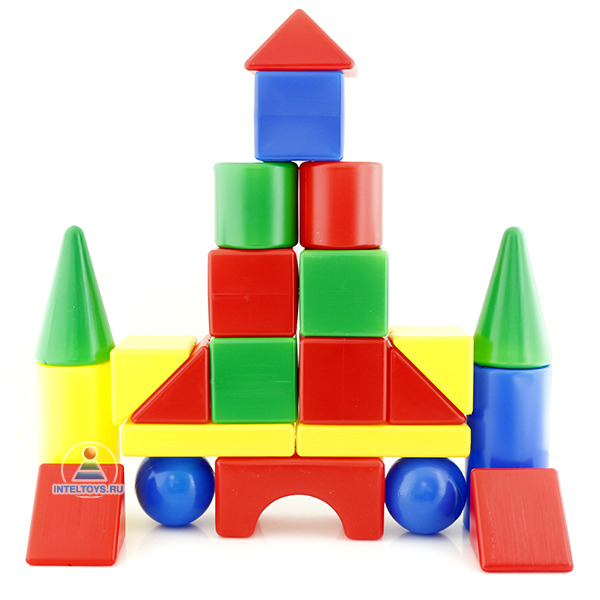 Подсчет балловЕсли команде удалось восстановить макет без ошибок, то это оценивается высшим баллом (10 баллов). Если больше 50 % всех элементов стоят на своих местах, то команда получает половину от максимального балла. Если больше половины элементов поставлены неправильно, то задание считается невыполненным, и команда получает 0 баллов.Виртуальная выставка военной техники (далее – Выставка)Технология Augmented Reality (AR) – дополненная реальность – позволяет объединить онлайн-видеоизображение и цифровые анимированные объекты. Технология виртуальной Выставки предполагает, что на любой площадке (городские улицы, площади, парки, торговые центры, социальные объекты, спортивные сооружения и т. д.) выделяется зона для размещения виртуальных выставочных объектов. Посетители бесплатно могут установить специально разработанное мобильное приложение AR75 и рассмотреть трехмерные объекты военной техники в натуральную величину снаружи и внутри, прочитать описание и получить дополнительную информацию.В приложении содержатся цифровые виртуальные 3D-модели техники времен Великой Отечественной войны, их описание и разнообразный дополнительный контент (анимация, изображения, инфографика).Посетители Выставки рассматривают модели через камеры смартфонов (планшетов) при помощи специального мобильного приложения. Приложение необходимо скачать на свое мобильное устройство (ссылка для скачивания: http://onelink.to/k8uz5n). Сроки реализации: 3 сентября 2020 года.Целевая аудитория: все категории граждан, преимущественно молодежь.Для организации Выставки необходимо определить площадку в соответствии с требованиями, установить информационный баннер (роллапп, прессволл, иная конструкция) с информацией о Выставке, провести информационную кампанию, а также обеспечить наличие волонтеров, которые смогут ответить на вопросы и помочь жителям разобраться в технологии выставки.Площадка для Выставки выбирается с учетом следующих требований: – свободная площадь (не менее 40 м2);– площадка расположена рядом с зоной активного прохождения потоков жителей; возможное расположение таких площадок: у зданий общеобразовательных организаций, университетов, мемориальных комплексов, в парках, на площадях, а также в торговых центрах;– площадка должна быть без глянцевого покрытия (рекомендуемые покрытия: асфальт, плитка, газон, сухая земля и т. д.).Для площадки обязательно наличие хорошего сигнала для использования участниками мобильного интернета либо зоны свободного общественного Wi-Fi. Приложение потребует до 200 Мb для установки и использования. Макеты для печати и последующего оформления Выставки, предоставленные разработчиками, можно скачать, пройдя по ссылке: https://drive.google.com/drive/u/0/folders/1y6rbqEqF2CLRVQRY0g-FiBIDPM0-jISL).Необходимо подготовить команду волонтеров для работы на Выставке (технически грамотных, умеющих оказать помощь участникам в работе с мобильным приложением) по сменам 2–3 часа с учетом возможного уплотнения потока посетителей в час пик. Рекомендуется наличие у волонтеров техники для показа Выставки с их устройства посетителям, не имеющим смартфоны. Волонтеры должны быть обеспечены средствами индивидуальной защиты на время проведения Выставки.До 31 августа 2020 года организаторам Выставки в г. Вологде и г. Череповце необходимо сообщить информацию о месте размещения площадки координатору по номеру телефона: (8172) 23-02-13 (2943) или на адрес электронной почты: patriotika35@yandex.ru, а также получить информационные баннеры по адресу: 
ул. Лермонтова, д. 31, каб. 2.Не позднее 1 сентября необходимо провести пробное подключение на площадках Выставки с участием волонтеров. 3 сентября необходимо обеспечить фотографирование и видеосъемку площадок(ки) Выставки. Фотографии необходимо до 18.00 час. 3 сентября направлять на адрес электронной почты: patriotika35@yandex.ru для последующей передачи материалов в Исполнительную дирекцию.Публикации фотоматериалов об участии в Выставке необходимо размещать в социальных сетях информационно-телекоммуникационной сети Интернет с хештегами #патриотика35, #AR75, #ДВПобеда, #УрокиВтороймировой, #год2020.Образовательная платформа «Великая Отечественная война»2–3 сентября 2020 года в рамках празднования 75-летия окончания Второй мировой войны и мероприятий Года памяти и славы в молодежных центрах рекомендуется провести урок-игру с использованием образовательного набора (далее – Игра) с технологией дополненной реальности (Augmented Reality – AR). Игра представляет собой сочетание мобильной и настольной игр. Игра обеспечивает «путешествие в прошлое» и представляет собой увлекательную викторину, стратегию. Игра позволяет:– получить правдивую информацию по истории Великой Отечественной войны;– быстро и надежно усвоить исторические знания;– получить максимальный эффект благодаря игровому формату.Игру с технологией дополненной реальности можно использовать для проведения высокотехнологичных «живых уроков», в том числе размещенных на онлайн-ресурсе: великая-отечественная.рф.Игру можно получить согласно квоте (для муниципальных районов и городских округов, которые имеют действующие молодежные центры: 1 образовательный набор на муниципальный район, 2 образовательных набора на городской округ) 31 августа 2020 года по адресу: г. Вологда, ул. Лермонтова, д. 31, 
АУ ВО ОЦМиГИ «Содружество».Необходимо обеспечить фотографирование и видеосъемку Игры. Фотографии необходимо до 18.00 час. 3 сентября 2020 года направлять на адрес электронной почты: patriotika35@yandex.ru для последующей передачи материалов в Исполнительную дирекцию.Публикации фотоматериалов об участии в Игре необходимо размещать в социальных сетях информационно-телекоммуникационной сети Интернет с хештегами #патриотика35, #ДВПобеда, #УрокиВтороймировой, #год2020.РЕКОМЕНДАЦИИ ПО ОРГАНИЗАЦИИ ИГРЫПродолжительность: 45 минут.ПодготовкаРекомендовать участникам посетить сайт: великая-отечественная.рф, на котором размещены видеоролики для помощи в подготовке к Игре. На этом же сайте участники могут скачать приложение с дополненной реальностью, которое можно использовать совместно с игровым набором. Данное приложение работает только на смартфонах и планшетах, поддерживающих технологию дополненной реальности.Распаковать набор, ознакомиться с его содержимым (в набор также вложен буклет с альтернативными правилами, которые не будут использованы в рамках данной Игры).Заранее ознакомиться с правилами Игры, прочитав их ниже в настоящем Приложении, и посмотреть видеоролик, пройдя по ссылке: https://clc.to/team_rules. Организация ИгрыПродемонстрировать участникам видеоролик с правилами Игры, используя информационно-телекоммуникационную сеть Интернет, размещенный по адресу: https://clc.to/team_rules, или скачав его заранее по ссылке: https://yadi.sk/d/naoXbQn1N1Yq7A?w=1.Внимание! Необходимо контролировать время Игры: 5 минут на ознакомление с правилами, деление на команды и подготовку; около 30 минут занимает проведение 9 раундов игры. Остается время на подведение итогов и освоение возможностей дополненной реальности, если участники установили мобильное приложение и могут им воспользоваться.Для Игры рекомендуется игровое поле «1941 год».По окончании Игры подводятся итоги и определяются победители.Необходимо предоставить возможность участникам, установившим приложение, воспользоваться им при помощи карты игрового поля.Необходимо сообщить участникам, что при сканировании QR-кодов на карточках с вопросами можно подробнее изучить тему вопроса.По окончании Игры необходимо заполнить отчетный протокол.В процессе Игры необходимо сделать 5 фотографий. В кадре должны быть видны участники, элементы игрового набора, заинтересованность игроков. Фотографии необходимо направить на адрес электронной почты: gw4142@mail.ru, указав в письме следующую информацию: регион, название молодежного центра.Внимание! Игровой набор остается в молодежном центре.Правила ИгрыПодготовка к ИгреВсех участников необходимо разделить на команды до 5 человек в каждой, определить ведущего.Каждой команде присваивается номер или название. Команды выбирают своего капитана.Ведущий выдает каждой команде по одному планшету и одной карточке здоровья («Здоров/Ранен»). Карточку здоровья нужно положить на планшет стороной «Здоров» вверх.Ведущий раскладывает перед собой игровое поле стороной «1941 год» вверх и три стопки карточек, разделенных по цветам, с вопросами соответствующего года. Каждую стопку предварительно необходимо перемешать.Необходимо раздать каждой команде по 9 листов бумаги для записи ответов.Ведущий устанавливает фигурку солдата на поле «Старт».Ход игрыИгра состоит из девяти раундов. В каждом раунде разыгрывается один вопрос. Последовательность вопросов: зеленый, желтый, красный (то есть сначала простой вопрос, затем средний, затем сложный).В начале каждого раунда ведущий передвигает фигурку солдата на одно поле вперед.Ведущий берет верхнюю карточку из стопки нужного цвета, зачитывает вопрос и все варианты ответов. Рекомендуется зачитывать вопрос и варианты ответов дважды.На принятие решения командам дается 1 минута. Капитан записывает номер или название команды и вариант ответа своей команды цифрой от 1 до 4. Ответ может быть передан ведущему или показан всем участникам. Ведущий зачитывает правильный вариант ответа (выделен в карточке зеленым цветом и отмечен звездочкой).За правильный ответ команде выдается жетон награды (звездочка) и жетон трофея (любой жетон без звездочки). 4 «трофея» ведущий обменивает на одну «награду».За неправильный ответ команда переворачивает карточку здоровья стороной «Ранен» вверх и возвращает все трофеи ведущему. Если карточка здоровья уже лежала стороной «Ранен» вверх, то команда отдает ведущему одну награду (если она есть), а карточка здоровья остается лежать стороной «Ранен» вверх. Отсутствие ответа приравнивается к неправильному ответу.Если у команды, ответившей правильно, карточка здоровья лежала стороной «Ранен» вверх, ее переворачивают вверх стороной «Здоров», и команда получает все полагающиеся премии за правильный ответ (1 награду и 1 трофей).Окончание игрыКогда сыграны все девять раундов, определяется победитель – команда, набравшая наибольшее количество наград. Трофеи при определении победителя НЕ учитываются.Если максимальное количество очков набрали две и более команд, можно сыграть дополнительные раунды на выбывание, если позволяет время.Дополнительные раундыВ дополнительных раундах используют только сложные вопросы (красные карточки).Команда, давшая неправильный ответ, выбывает.Побеждает последняя оставшаяся команда.Если все команды дали неправильный ответ, начинается следующий дополнительный раунд.Диктант Победы3 сентября – единый день написания Диктанта Победы (диктантпобеды.рф; далее – Диктант). Диктант направлен на проверку знаний истории у россиян и привлечения внимания к урокам истории. Цель – привлечение внимания широкой общественности к истории Второй мировой войны, повышение исторической грамотности и формирование патриотического мировоззрения молодежи. Механика проведения:– подбор и техническое оснащение площадок для написания Диктанта Победы, организация встреч участников и почетных гостей на площадках;– проведение Диктанта Победы.В рамках Диктанта участники ответят на 20 вопросов, связанных с историческими событиями Второй мировой войны. Публикации фотоматериалов об участии в Диктанте Победы необходимо размещать в социальных сетях информационно-телекоммуникационной сети Интернет с хештегами #патриотика35, #диктантпобеды, #ДВПобеда, #УрокиВтороймировой, #год2020.Детский фестиваль моделей военной техникиВ рамках фестиваля предлагается в общеобразовательных организациях и дошкольных образовательных организациях организовать создание обучающимися моделей самолетов, танков, кораблей и другой техники времен Второй мировой войны. Допускается создание поделок в различных техниках и из различных материалов: из бумаги, пластилина, фанеры и пр. Также в рамках фестиваля в образовательных организациях при поддержке Российского движения школьников для обучающихся рекомендуется провести открытые уроки и мастер-классы: открытый урок с демонстрацией готовых моделей, рассказом о них (в том числе – в онлайн-формате).Для проведения мастер-классов и открытых уроков на сайте Года памяти и славы будут размещены схемы и развертки для сборки легендарной военной техники. Собранные модели выставляются для обозрения внутри образовательной организации.Авторы и зрители могут сфотографировать модели и выложить в информационно-телекоммуникационной сети Интернет с хештегами #патриотика35, #ДВПобеда, и #УрокиВтороймировой, #год2020.